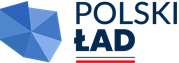 Załącznik nr 5 do SWZOŚWIADCZENIE WYKONAWCÓW WSPÓLNIE UBIEGAJĄCYCH SIĘ O UDZIELENIE ZAMÓWIENIA PUBLICZNEGO 
(składane na podstawie art. 117 ust. 4 ustawy Pzp)Ja (my), niżej podpisany(ni) …………………………………………………………………………………………….…………...…działając w imieniu i na rzecz Wykonawców wspólnie ubiegających się o udzielenie zamówienia publicznego: …………………………………………………………………………………………………………....(pełna nazwa Wykonawców)w związku z postępowaniem o udzielenie zamówienia publicznego prowadzonym w trybie podstawowym dla zadania pn.:„Dostosowanie budynku II Liceum Ogólnokształcącego w Lesznie”Niniejszym oświadczamy, że:1.  Warunek dotyczący doświadczenia zawodowego, opisany w Rozdziale 5 ust. 2 pkt 4) lit. a) SWZ, spełnia/spełniają w naszym imieniu Wykonawca/y:(*)  należy wskazać dokładny zakres robót zgodny z opisem warunku udziału w postępowaniu wynikającym z Rozdziału 5 ust. 2 pkt 4) lit. a) SWZ. 2. Warunek dotyczący kwalifikacji zawodowych, opisany w Rozdziale 5 ust. 2 pkt 4) lit. b) SWZ, spełnia/spełniają w naszym imieniu Wykonawca/y:(*)  należy wskazać dokładny zakres zgodny z opisem warunku udziału w postępowaniu wynikającym z Rozdziału 5 ust. 2 pkt 4) lit. b) SWZ. Warunek dotyczący sytuacji finansowej, opisany w Rozdziale 5 ust. 2 pkt 3) SWZ, spełnia/spełniają w naszym imieniu Wykonawca/y:(*) należy wskazać dokładny zakres zsumowanego potencjału Wykonawców wspólnie ubiegających się 
o udzielenie zamówienia, w celu spełnienia warunku udziału w postępowaniu dot. sytuacji finansowej określonego w Rozdziale 5 ust. 2 pkt 3) SWZ. Podstawa prawna złożenia oświadczenia:W odniesieniu do warunków dotyczących wykształcenia, kwalifikacji zawodowych lub doświadczenia wykonawcy wspólnie ubiegający się o udzielenie zamówienia mogą polegać na zdolnościach tych 
z Wykonawców, którzy wykonają roboty budowlane, do realizacji których te zdolności są wymagane (art. 117 ust. 3 ustawy Pzp). W przypadku, o którym mowa w art. 117 ust. 3 ustawy Pzp, Wykonawcy wspólnie ubiegający się 
o udzielenie zamówienia dołączają do oferty oświadczenie, z którego wynika, które roboty budowlane, usługi, wykonają poszczególni wykonawcy (art. 117 ust. 4 ustawy Pzp).Niniejszym oświadczam/my, że wszystkie informacje podane w powyższych oświadczeniach są aktualne i zgodne z prawdą oraz zostały przedstawione z pełną świadomością konsekwencji wprowadzenia Zamawiającego w błąd przy przedstawianiu informacji. UWAGA!Obowiązek złożenia oświadczenia, o którym mowa w art. 117 ust. 4 ustawy Pzp odnosi się również do Wykonawców prowadzących działalność w formie spółki cywilnej, którzy na gruncie przepisów dotyczących zamówień publicznych, traktowani są jak Wykonawcy wspólnie ubiegający się 
o udzielenie zamówienia. UWAGA!Niniejsze oświadczenie należy złożyć w formie elektronicznej (opatrzonej kwalifikowanym podpisem elektronicznym) lub w postaci elektronicznej opatrzonej podpisem zaufanym lub podpisem osobistym osoby lub osób umocowanych do reprezentowania Wykonawców wspólnie ubiegających się o udzielenie zamówienia.Nazwa albo imię i nazwisko, siedziba albo miejsca zamieszkania, jeżeli są miejscem wykonywania działalności Wykonawcy wspólnie ubiegającego się o udzielenie zamówieniaRoboty budowlane, które będą wykonywane przez tego Wykonawcę wspólnie ubiegającego się o udzielenie zamówienia (*)Nazwa albo imię i nazwisko, siedziba albo miejsca zamieszkania, jeżeli są miejscem wykonywania działalności Wykonawcy wspólnie ubiegającego się o udzielenie zamówieniaOsoby posiadające niezbędne kwalifikacje zawodowe, które będą zaangażowane w realizację zamówienia publicznego przez tego Wykonawcę wspólnie ubiegającego się 
o udzielenie zamówienia (*)Nazwa albo imię i nazwisko, siedziba albo miejsca zamieszkania, jeżeli są miejscem wykonywania działalności Wykonawcy wspólnie ubiegającego się o udzielenie zamówieniaPosiadanie środków finansowych lub zdolności kredytowej, których zsumowanie łącznie pozwala wykazać fakt spełnienia niniejszego warunku udziału w postępowaniu dotyczącego sytuacji finansowej (*)